«Кросс наций - 2023»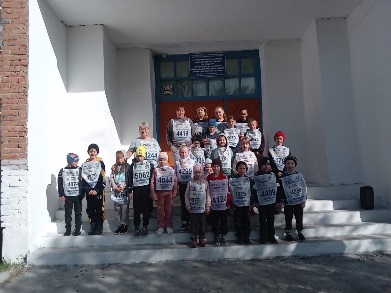 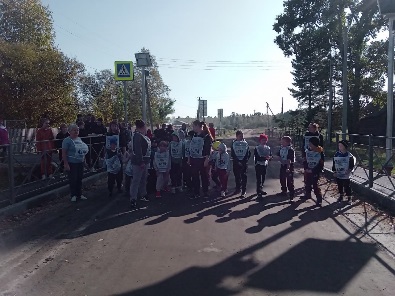 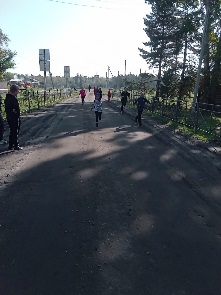 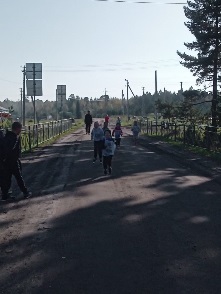 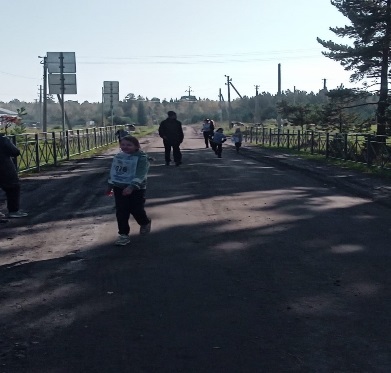 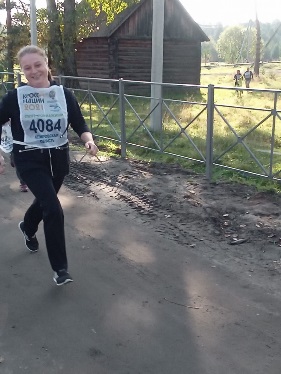 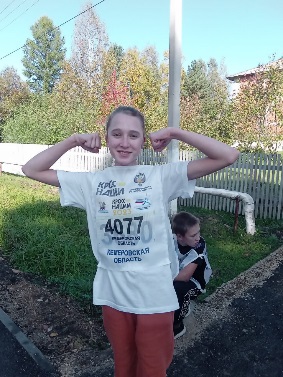 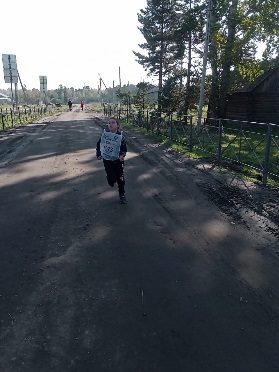 